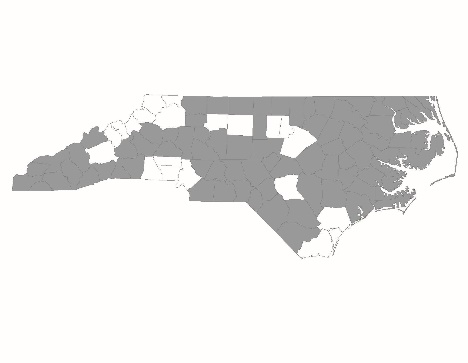 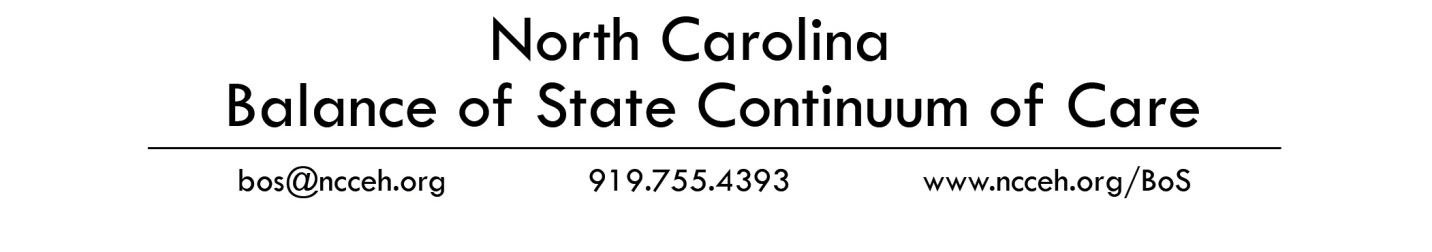 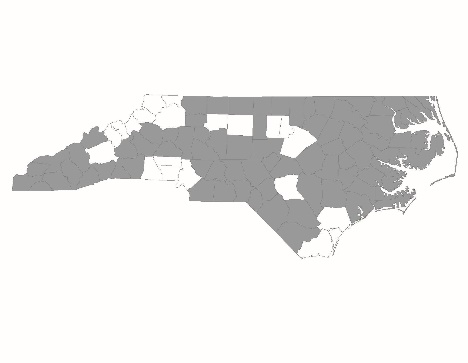 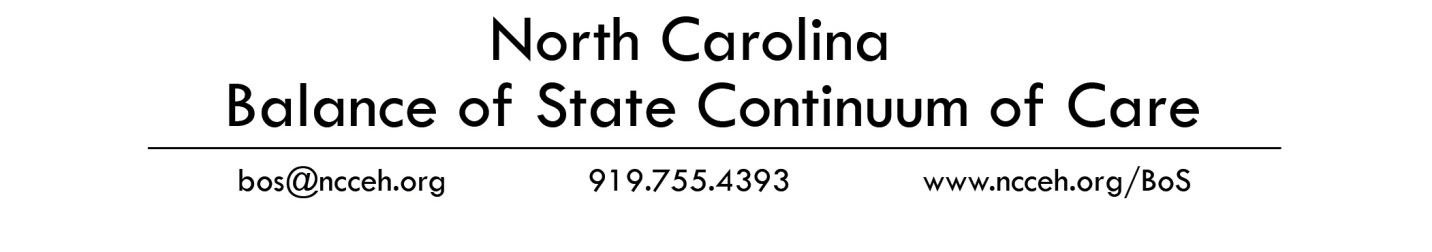 2022 NC Balance of State Special CoC NOFO ApplicationNew Project Thresholds and Standards FormNew project applicants are required to complete and submit this form to NCCEH by 6:00 P.M. on Friday, September 2, 2022. Information provided will be used by the Project Review Committee and NCCEH staff to score and rank project applications.  Project InformationTHRESHOLDSGeographic Coverage AreaAgency’s Relationship to Community STANDARDSGeneral ApplicationOrganizational CapacityProgram DesignRacial EquityCoordinated EntryApplicant Agency:Project Name:Project Type (RRH, PSH, SSO-SO, SSO-Other):Set-Aside  Unsheltered           RuralThis project will be applied for under the Unsheltered Set-Aside and will cover all 79-counties in the NC Balance of State CoC  Yes  No  N/AThis project will be applied for under the Rural Set-Aside and will cover all 55 HUD-designated rural counties.  Yes  No  N/ADoes the agency agree to actively participate in the coordinated entry process as designed by the CoC and only take referrals directly from the local regional coordinated entry prioritization by-name list?  Yes  NoAgency mission statement:      Please describe any current or prior experience that the agency has serving households experiencing or at-risk of homelessness:      Has the agency successfully implemented a CoC-funded project of the same project type (PSH, RRH)? Yes  No  If no, has the agency successfully implemented a different HUD-funded project (ESG, Section 8, HPRP, etc.) or a CoC-funded project of a different type? Yes  No   N/A Existing CoC Grantees:Existing CoC Grantees:If the agency has other existing CoC projects, are there any HUD monitoring findings currently associated with any of these projects Yes  No   N/AIf yes, please explain what the findings were and if they have been resolved.If yes, please explain what the findings were and if they have been resolved.Administrative StaffAdministrative StaffName the administrative positions in the agency that do not provide direct services to participants and the funding sources that pay for these positions.Name the administrative positions in the agency that do not provide direct services to participants and the funding sources that pay for these positions.Statement of Need: New CoC projects must demonstrate that they are meeting an existing need. Projects must describe below:What community need the new project will address, including local data (PIT Count, coordinated entry data, wait lists, etc.) that demonstrates this need How the community has used other resources to address this needPSH Projects: Rental assistance projects are preferred to leasing projects as rental assistance projects adjust to FMR and provide tenants with a lease in their name. Projects that wish to provide leasing must submit a written statement that explains why the project is not applying as a rental assistance project.  Mark N/A if the agency is applying for a rental assistance project.Does the agency provide guidelines/program rules in other languages besides English?If yes, please submit a copy of the agency guidelines/program rules in another language.  Yes  NoDoes the agency currently have client-facing bi-lingual staff? Yes  NoDoes the agency have an arrangement for interpreter services? If yes, please provide a description of your arrangement and how the agency uses interpreter services. Submit any contract/MOU/documentation the agency has for interpreter services. Yes  NoDoes the agency hold annual trainings on its Anti-Discrimination Policy?Date of the last training:       Yes  NoHas the agency sent staff to an external training for Racial Equity or Anti-Discrimination in the last 12 months? Examples include the RE Institute trainings or United Way’s 21-Day Challenge for RE. Attending the NC BoS CoC RE dialogue series is encouraged but does not count as an external staff training. Date of training(s): Who performed the training(s)?Percentage of staff attending:  Yes  NoDoes the applicant have an equal access hiring clause in job postings? If yes, please submit a copy of the last job posting as part of the application package. Yes  NoNonprofits OnlyHow many people currently serve on your Board of Directors?How many people currently serving on your Board of Directors are BIPOC (Black, Indigenous, or People of Color)?How many people currently serving on your Board of Directors have lived experience of homelessness?Does the agency’s hiring policy state a value or preference for hiring people with lived experience of homelessness?How many manager or director-level positions who supervise other staff, payroll, and/or HR duties does your agency employ?How many of your managers or director-level positions are filled with BIPOC (Black, Indigenous, or People of Color)?Describe the region’s coordinated entry process, including the general process and how agencies with open housing slots get referrals from the local system.  Please be detailed in your answer.Describe the region’s coordinated entry process, including the general process and how agencies with open housing slots get referrals from the local system.  Please be detailed in your answer.VI-SPDAT Scores (For Agencies with Existing Housing PSH/RRH Projects):VI-SPDAT Scores (For Agencies with Existing Housing PSH/RRH Projects):Type of Project:      Type of Project:      During CY2021, how many new households entered the housing program?       During CY2021, how many new households entered the housing program?       List the VI-SPDAT scores for each new head of household that entered during the year:List the VI-SPDAT scores for each new head of household that entered during the year:HMIS ID:      VI-SPDAT Score:      HMIS ID:      VI-SPDAT Score:      HMIS ID:      VI-SPDAT Score:      HMIS ID:      VI-SPDAT Score:      HMIS ID:      VI-SPDAT Score:      HMIS ID:      VI-SPDAT Score:      HMIS ID:      VI-SPDAT Score:      HMIS ID:      VI-SPDAT Score:      HMIS ID:      VI-SPDAT Score:      HMIS ID:      VI-SPDAT Score:      HMIS ID:      VI-SPDAT Score:      HMIS ID:      VI-SPDAT Score:      HMIS ID:      VI-SPDAT Score:      HMIS ID:      VI-SPDAT Score:      HMIS ID:      VI-SPDAT Score:      HMIS ID:      VI-SPDAT Score:      HMIS ID:      VI-SPDAT Score:      HMIS ID:      VI-SPDAT Score:      HMIS ID:      VI-SPDAT Score:      HMIS ID:      VI-SPDAT Score:      HMIS ID:      VI-SPDAT Score:      HMIS ID:      VI-SPDAT Score:      HMIS ID:      VI-SPDAT Score:      HMIS ID:      VI-SPDAT Score:      HMIS ID:      VI-SPDAT Score:      HMIS ID:      VI-SPDAT Score:      HMIS ID:      VI-SPDAT Score:      HMIS ID:      VI-SPDAT Score:      HMIS ID:      VI-SPDAT Score:      HMIS ID:      VI-SPDAT Score:      HMIS ID:      VI-SPDAT Score:      HMIS ID:      VI-SPDAT Score:      HMIS ID:      VI-SPDAT Score:      HMIS ID:      VI-SPDAT Score:      HMIS ID:      VI-SPDAT Score:      HMIS ID:      VI-SPDAT Score:      HMIS ID:      VI-SPDAT Score:      HMIS ID:      VI-SPDAT Score:      HMIS ID:      VI-SPDAT Score:      HMIS ID:      VI-SPDAT Score:      HMIS ID:      VI-SPDAT Score:      HMIS ID:      VI-SPDAT Score:      HMIS ID:      VI-SPDAT Score:      HMIS ID:      VI-SPDAT Score:      HMIS ID:      VI-SPDAT Score:      HMIS ID:      VI-SPDAT Score:      HMIS ID:      VI-SPDAT Score:      HMIS ID:      VI-SPDAT Score:      HMIS ID:      VI-SPDAT Score:      HMIS ID:      VI-SPDAT Score:      HMIS ID:      VI-SPDAT Score:      HMIS ID:      VI-SPDAT Score:      HMIS ID:      VI-SPDAT Score:      HMIS ID:      VI-SPDAT Score:      HMIS ID:      VI-SPDAT Score:      HMIS ID:      VI-SPDAT Score:      HMIS ID:      VI-SPDAT Score:      HMIS ID:      VI-SPDAT Score:      HMIS ID:      VI-SPDAT Score:      HMIS ID:      VI-SPDAT Score:      HMIS ID:      VI-SPDAT Score:      HMIS ID:      VI-SPDAT Score:      HMIS ID:      VI-SPDAT Score:      HMIS ID:      VI-SPDAT Score:      HMIS ID:      VI-SPDAT Score:      HMIS ID:      VI-SPDAT Score:      HMIS ID:      VI-SPDAT Score:      HMIS ID:      VI-SPDAT Score:      HMIS ID:      VI-SPDAT Score:      HMIS ID:      VI-SPDAT Score:      HMIS ID:      VI-SPDAT Score:      HMIS ID:      VI-SPDAT Score:      HMIS ID:      VI-SPDAT Score:      HMIS ID:      VI-SPDAT Score:      HMIS ID:      VI-SPDAT Score:      HMIS ID:      VI-SPDAT Score:      HMIS ID:      VI-SPDAT Score:      HMIS ID:      VI-SPDAT Score:      HMIS ID:      VI-SPDAT Score:      HMIS ID:      VI-SPDAT Score:      HMIS ID:      VI-SPDAT Score:      HMIS ID:      VI-SPDAT Score:      HMIS ID:      VI-SPDAT Score:      HMIS ID:      VI-SPDAT Score:      HMIS ID:      VI-SPDAT Score:      HMIS ID:      VI-SPDAT Score:      HMIS ID:      VI-SPDAT Score:      HMIS ID:      VI-SPDAT Score:      HMIS ID:      VI-SPDAT Score:      HMIS ID:      VI-SPDAT Score:      